Evaluating a management strategy to achieve 
Resource Stewardship 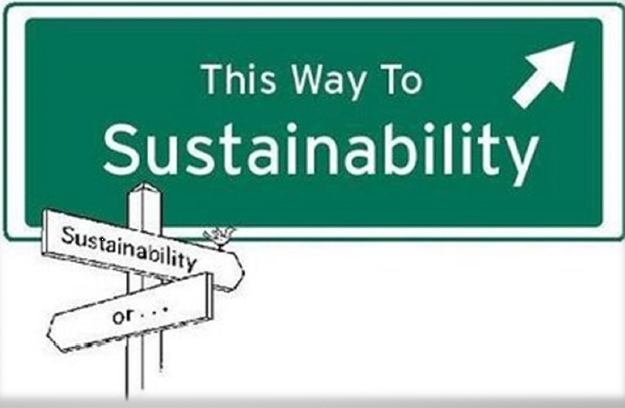 Introduction: In groups of two, research ONE management strategy at a local or national level designed to achieve resource stewardship. Once you have found out the relevant information on your strategy you will need to evaluate it and then create a google presentation. You will need to take the following steps:Select an appropriate case study: 
A list of possibilities is listed above, but you are free to select another management strategy if it is appropriate and there is sufficient information on it.Research your strategy. Include an outline what it involves, and consider the positive impacts that the strategy has on resources and the environment. 
Evaluate whether or not you feel the strategy has been successful. Make sure you justify your decision on how effective the strategy has been. Consider:What are the initial costs, and maintenance costs? To what extent are local communities involved (= a ‘bottom up’ strategy)?How many people benefit? Government priorities – short-term economic development or sustainability?Would this strategy be effective in other places as well? Create your presentation. Include appropriate visuals such as maps, graphs, statistics and images. Resources:Sustainable aquaculture:https://www.ted.com/talks/dan_barber_how_i_fell_in_love_with_a_fish http://content.time.com/time/magazine/article/0,9171,1902751,00.htmlhttp://www.foodswinesfromspain.com/spanishfoodwine/global/whats-new/features/feature-detail/world-leader-aquaculture.html Restoring a rainforest:https://news.nationalgeographic.com/news/energy/2011/06/110623-tapergie-sugar-palm-biofuel/https://www.youtube.com/watch?v=3vfuCPFb8wk Kamakatsu, Japanhttp://www.businessinsider.com/zero-waste-town-kamikatsu-japan-2017-7 Bhutan: Carbon neutral:https://www.youtube.com/watch?v=7Lc_dlVrg5M&t=939s Patagonia:https://www.theguardian.com/business/2017/mar/07/the-north-face-patagonia-saving-world-one-puffer-jacket-at-a-time Puma InCycle:https://www.youtube.com/watch?v=j9zfkYHtuMc The Plant, Chicagohttps://www.ellenmacarthurfoundation.org/case-studies/synergistic-food-production-spacehttp://plantchicago.org/ General StewardshipCircularKalimantan, Indonesia (Borneo): Restoring a piece of rainforestVeta La Palma, Southern Spain: Sustainable AquacultureKamakatsu in JapanBhutan: Carbon NuetralPUMA IncCycle projectPatagoniaThe Plant, Chicago